CHECKLISTChecklist de documentos e comprovações que devem ser entregues ao PPGDTSA para permitir a diplomaçãoAluno(a):Matrícula:___________________________________________Coordenador do Programa de Pós-Graduação emDesenvolvimento Territorial e Sistemas Agroindustriais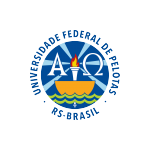 Universidade Federal de PelotasCentro de Ciências Socio-OrganizacionaisFaculdade De Agronomia Eliseu MacielPrograma de Pós-Graduação em DesenvolvimentoTerritorial e Sistemas Agroindustriais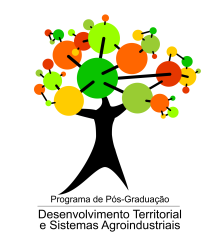 Nr.Atividade a ser comprovadaComprovação1.Ter participado de no mínimo quatro bancas de qualificação e/ou dissertação2.Ter um resumo no ENPOS3.Ter um artigo completo ou caso para ensino em pelo menos um evento nacional4.Ter participado de quatro atividades do Programa, como eventos, palestras, seminários5.Ter sido aprovado no exame de qualificação, com a entrega da ata de correções, lista de presença e formulário de participação de membro externo (se for o caso)6.Ter cumprido no mínimo 24 créditos (mínimo de 18 créditos em Disciplinas Formativas e mínimo de 6 créditos em Disciplinas Eletivas)7.Ter cumprido o mínimo de 2 créditos nas disciplinas de Docência Orientada (para os alunos que tiverem sido contemplados com bolsas)8.Ter obtido coeficiente mínimo de aproveitamento (IAA) ≥ 3,09.Ter obtido proficiência em exame de Língua Inglesa reconhecido pelo PPGDTSA até a data da marcação da defesa da dissertação (≥7 ou TOEFL ITP ≥ 337)10.Ter elaborado e submetido pelo menos um artigo científico completo a periódicos reconhecidos e classificados pelo sistema QualisCapes avaliado ou que atende as normas CAPES para classificação mínima como B2 na área de Administração, Ciências Contábeis e Turismo, dando preferência, contudo a estratos maiores (A1, A2 e B1)11.Ter obtido a aprovação da Dissertação de Mestrado pela Banca Examinadora com a entrega do formulário de defesa, ata de correções, lista de presença e formulário de participação de membro externo (se for o caso)12.Ter entregue a versão final a Secretaria com o aval expresso do orientador e de pelo menos um membro da banca examinadora13.Ter entregue o formulário de autorização de publicação preenchido e assinado